					     SCENT DETECTION 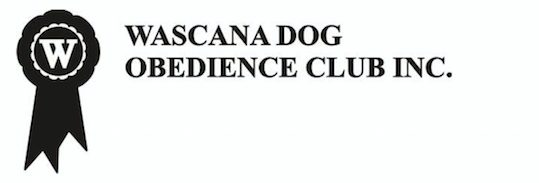 SANCTION MATCHJUDGE~ CAROL AITKEN~January 19, 2019                                         Judge’s Briefing 8:30amWascana Dog Obedience Club 513E Ross Ave. $7 per component or $15 for all 3(container, interior, exterior)LEVELS OFFEREDINSTINCT          NOVICE          OPENENTRY FORMS AVAILABLE AT https://wascanadogclub.com/Events.php OR CANUCK DOGSENTRIES CLOSE January 16th, 2019Questions? Contact match secretary Jill Cairns jillean@sasktel.net Entries can be emailed to secretary with e-transfer, drop box available at WDOC or mail to Jill Cairns 2222 Garnet St. Regina SK S4T 2Z9ENTRY LIMITED TO 75 RUNSNO INDOOR KENNELINGWASHROOM FACILITIES ONLY AVAILABLE AT LUNCH TIME